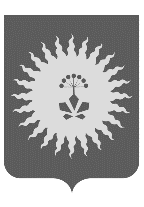 ДУМА  АНУЧИНСКОГО МУНИЦИПАЛЬНОГО  ОКРУГАПРИМОРСКОГО КРАЯР Е Ш Е Н И Е 	26.10.2022	с. Анучино				№ 351-НПАВ соответствии с  Федеральным законом от 06.10.2003 № 131-ФЗ «Об общих принципах организации местного самоуправления в Российской Федерации»,  с Федеральным законом от 24.07.2007 № 209-ФЗ «О развитии малого и среднего предпринимательства в Российской Федерации», руководствуясь Уставом Анучинского муниципального округа, Дума округа:РЕШИЛА:1. Принять решение «Об утверждении положения «О порядке согласования ремонтных работ и возмещения за счет аренды стоимости капитальных затрат на ремонт и восстановление предоставленного в аренду муниципального недвижимого имущества Анучинского муниципального округа, предназначенного для оказания имущественной поддержки субъектам малого и среднего предпринимательства и физическим лицам, не являющимся индивидуальными предпринимателями и применяющими специальный налоговый режим»2. Настоящее решение направить главе Анучинского муниципального округа для подписания и официального опубликования (обнародования).3. Настоящее решение вступает в силу со дня его официального опубликования.ПредседательДумы Анучинскогомуниципального округа                                                                     Г.П. ТишинаОб утверждении положения «О порядке согласования ремонтных работ и возмещения за счет аренды стоимости капитальных затрат на ремонт и восстановление предоставленного в аренду муниципального недвижимого имущества Анучинского муниципального округа, предназначенного для оказания имущественной поддержки субъектам малого и среднего предпринимательства и физическим лицам, не являющимся индивидуальными предпринимателями и применяющими специальный налоговый режим